Fisa De Evaluare Orasele Romaniei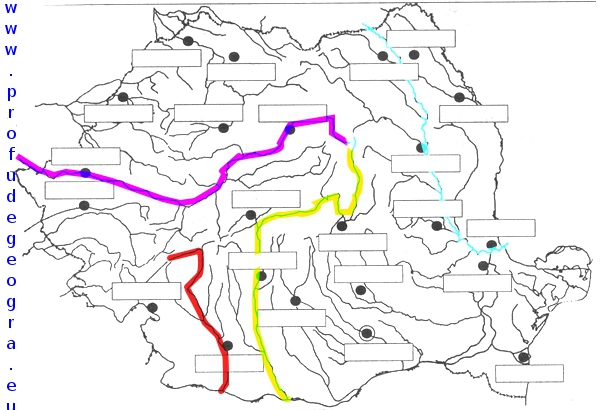 Folosind harta de mai sus raspundeti urmatoarelor cerinte:Scrieti in dreptunghiuri orasele traversate de raurile ingrosateNumiti raurile ingrosateNumiti 2 afluenti ai raului trasat pe harta cu albastruNumiti un lac artificial amenajat pe raul trasat pe harta cu galben